ライオンズクラブ国際協会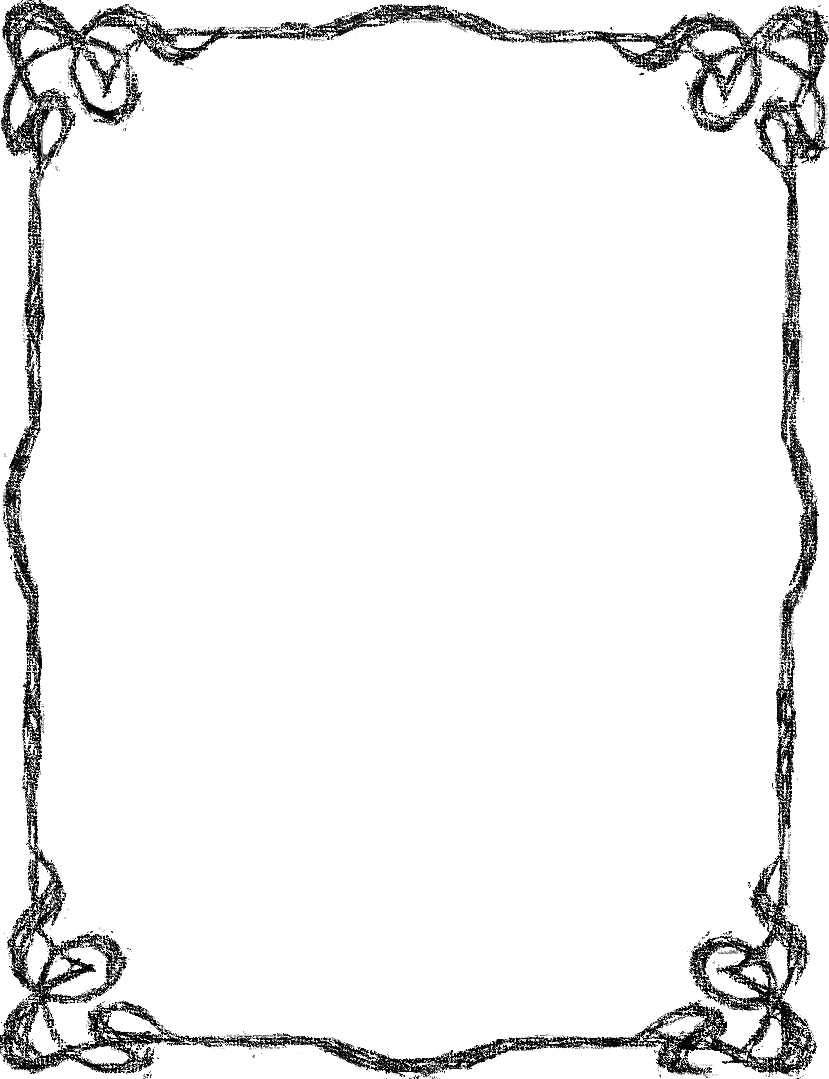 2019-2020年度GAT全日本ＦＷＴセミナー～開催要項～日　時：　2020年2月17日（月）13：00～16：00（受付12：00～）場　所：　山野ホール（山野愛子美容専門学校　地下）		〒151-8539　東京都渋谷区代々木1-53-1		https://www.yamanohall.com/	　　◆小田急線「南新宿駅」隣接	　　◆JR山手線・総武線「代々木駅」 北口　徒歩約 1分	　　◆都営大江戸線「代々木駅」 A3出口　徒歩約 1分	　　◆JR,小田急、京王、東京メトロ「新宿駅」　新南口・南口　徒歩約5分1　特別講演　	小松　成美（こまつ　なるみ）氏　　　　　　　　　40分第一線で活躍するノンフィクション作家。真摯な取材、磨き抜かれた文章には定評があり、中田英寿やイチローなど数多くの人物ルポルタージュ、スポーツノンフィクション、インタビュー、エッセイ・コラム、小説を執筆。現在では、執筆活動をはじめ、テレビ番組でのコメンテーターや講演など多岐にわたり活躍中。２　パネルディスカッション「5年間の歩み」　　　　　　　　　　45分	　長澤千鶴子GATエリアリーダーとMDコーディネーター３　講演　内閣府政策統括官（共生社会政策担当）付子どもの貧困対策担当・高齢社会政策担当総合調整担当参事官の牧野利香様をお迎えし日本の子どもの貧困の現状について講演　　　　　　　　　20分４　講演　株式会社グローウィング取締役堀江幸子様による「ヘアードネーションから医療用ウィッグの制作プロセスと子供たちにわたるまで」　　　　　　　　　　　　　　　　　　　　　　　　　　　　　　　　20分	登録料：　2,000円／1名